Приложение № 18Форма 4ЗАЯВКАна проезд на территорию ФГАУ «КВЦ «Патриот» с «___» ___________ 20___ г. по «___» ____________  20___ г._________________________________________                		 ____________________         ________________________(Должность, организация)						 		 (подпись)			     (Фамилия и инициалы)		М.П.Пояснение к форме1. Заявка оформляется машинописным либо рукописным (разборчиво) способом, на русском языке и заверяется подписью руководителя организации и оттиском печати и отправляется электронном виде в формате PDF на адрес электронной почты: ob@patriot-expo.ru 2. Заявка оформляется на период, в который планируется осуществляться проезд (максимальный срок – 3 месяца).3. Заявка отправляется не позднее 2 (двух) дней до начала мероприятия (работ).4. Сектор (зона) допуска варианты: VIP парковка, тех. зона КВЦ, павильон ВПК.ОБРАЗЕЦ ЗАПОЛНЕНИЯ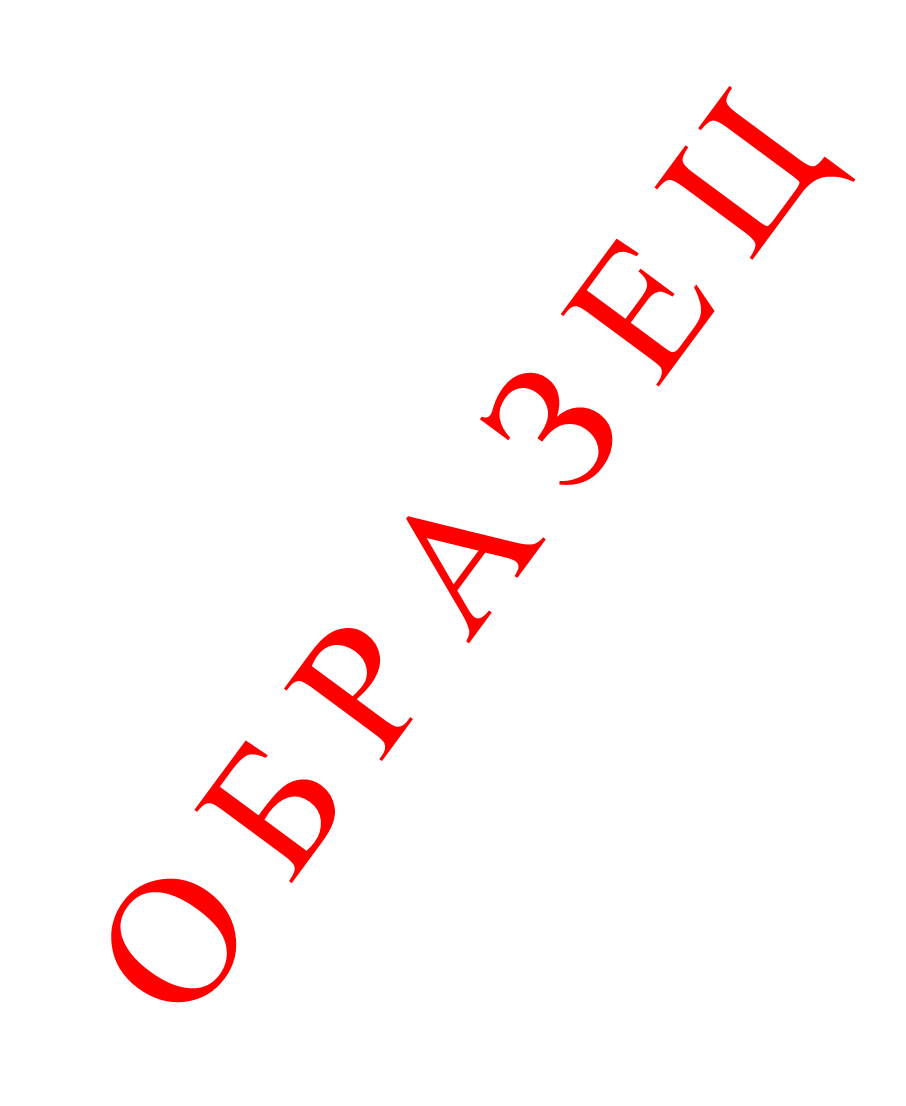 ЗАЯВКАна проезд на территорию ФГАУ «КВЦ «Патриот» с «25» июля 20___ г. по «31» июля 20___ г.__Генеральный директор ООО «Смарт Групп»___                			 ____________________         __Иванов И.И.___(Должность, организация)						 				 (подпись)			     (Фамилия и инициалы)Печать организации№ п/пФамилия, инициалы водителяОрганизацияМарка автомобиля № автомобиляВремя посещенияСектор (зона) допуска Телефон водителя№ п/пФамилия, инициалы водителяОрганизацияМарка автомобиля № автомобиляВремя посещенияСектор (зона) допуска Телефон водителя1.Иванов И.И.ООО «Смарт Групп»НИССАНЕ 555 ЕЕ 1508:00-18:00тех. зона КВЦ8-000-000-00-002.Петров П.П.ООО «Смарт Групп»ГАЗЕЛЬА 777 АА 7778:00-18:00VIP парковка8-000-000-00-003.Сидоров П.П.ООО «Смарт Групп»КАМАЗА 444 АА 7778:00-18:00павильон ВПК8-000-000-00-00